FILM PRODUKTOWY / VIDEO TUTORIAL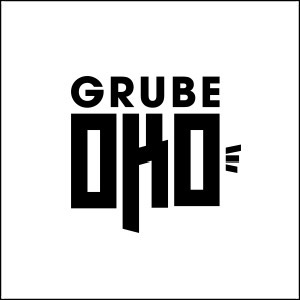 DATA ZAPYTANIA OFERTOWEGO ………………. KLIENT ………………………………………………..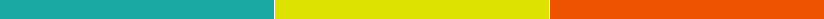 FILMY REFERENCYJNE (LINKI)


RODZAJ PRODUKTU (mile widziane zdjęcia bądź link do prezentacji online) 


ILOŚĆ PRODUKTÓW

CZY WYMAGANE JEST STUDIO DO NAGRAŃ?INNE UWAGI


                                                   W przypadku braku informacji na wskazane zagadnienie można zostawić wolne miejsce. Informacje nie są celem badań ani statystyk, służą jedynie do przyśpieszenia procesu wyceny.